ΠΑΡΑΡΤΗΜΑ IΙΙ – Υπόδειγμα Οικονομικής Προσφοράς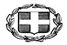 ΕΛΛΗΝΙΚΗ ΔΗΜΟΚΡΑΤΙΑ                                                                 ΝΟΜΟΣ ΚΥΚΛΑΔΩΝ						                                                           ΔΗΜΟΣ ΘΗΡΑΣ 							Δ/ΝΣΗ ΟΙΚΟΝΟΜΙΚΩΝ ΥΠΗΡΕΣΙΩΝΓΡΑΦΕΙΟ ΠΡΟΜΗΘΕΙΩΝΦΗΡΑ ΘΗΡΑΣ, Τ.Κ. 84700Πληροφορίες: Ζαμπέλα ΦύτρουΤΗΛ.2286360191/187ΦΑΞ 2286360188e-mail: prom@thira.gov.grΈντυπο Οικονομικής Προσφοράς Συνοπτικού Διαγωνισμού«Καταπολέμηση κουνουπιών Δήμου Θήρας για τα έτη 2020-2023»Αριθμός Πρωτ. Διακήρυξης: 4308/28-04-2020Ημερομηνία Διεξαγωγής: 11-05-2020Α. ΟΙΚΟΝΟΜΙΚΗ ΠΡΟΣΦΟΡΑ ΓΙΑ ΤΑ ΕΤΗ 2020-2023Β. ΟΙΚΟΝΟΜΙΚΗ ΠΡΟΣΦΟΡΑ ΑΝΑ ΕΤΟΣ Θήρα, ……../………./2020Ο Προσφέρων                                                                   (Υπογραφή και Σφραγίδα)CPV: 90922000-6CPV: 90922000-6CPV: 90922000-6CPV: 90922000-6CPV: 90922000-6CPV: 90922000-6α/αΠεριγραφήΜονάδα ΜέτρησηςΠοσότηταΤιμή Κύκλου (Αριθμητικώς & Ολογράφως)Δαπάνη (Αριθμητικώς & Ολογράφως)1Ψεκασμοί καταπολέμησης κουνουπιώνΚύκλοι Ψεκασμού32(8 Ψεκασμοί  ανά μήνα αρχίζοντας από Μάρτιος έως Οκτώβριο)Μερικό Σύνολο ((Αριθμητικώς & Ολογράφως)Μερικό Σύνολο ((Αριθμητικώς & Ολογράφως)Μερικό Σύνολο ((Αριθμητικώς & Ολογράφως)Μερικό Σύνολο ((Αριθμητικώς & Ολογράφως)Μερικό Σύνολο ((Αριθμητικώς & Ολογράφως)ΦΠΑ 24% (Αριθμητικώς & Ολογράφως)ΦΠΑ 24% (Αριθμητικώς & Ολογράφως)ΦΠΑ 24% (Αριθμητικώς & Ολογράφως)ΦΠΑ 24% (Αριθμητικώς & Ολογράφως)ΦΠΑ 24% (Αριθμητικώς & Ολογράφως)Γενικό Σύνολο (Αριθμητικώς & Ολογράφως)Γενικό Σύνολο (Αριθμητικώς & Ολογράφως)Γενικό Σύνολο (Αριθμητικώς & Ολογράφως)Γενικό Σύνολο (Αριθμητικώς & Ολογράφως)Γενικό Σύνολο (Αριθμητικώς & Ολογράφως)CPV: 90922000-6CPV: 90922000-6CPV: 90922000-6CPV: 90922000-6CPV: 90922000-6CPV: 90922000-6α/αΠεριγραφήΜονάδα ΜέτρησηςΠοσότηταΤιμή Κύκλου (Αριθμητικώς & Ολογράφως)Δαπάνη (Αριθμητικώς & Ολογράφως)1Ψεκασμοί καταπολέμησης κουνουπιώνΚύκλοι Ψεκασμού8 Ψεκασμοί  ανά μήνα αρχίζοντας από Μάρτιος έως Οκτώβριο)Μερικό Σύνολο (Αριθμητικώς & Ολογράφως)Μερικό Σύνολο (Αριθμητικώς & Ολογράφως)Μερικό Σύνολο (Αριθμητικώς & Ολογράφως)Μερικό Σύνολο (Αριθμητικώς & Ολογράφως)Μερικό Σύνολο (Αριθμητικώς & Ολογράφως)ΦΠΑ 24% (Αριθμητικώς & Ολογράφως)ΦΠΑ 24% (Αριθμητικώς & Ολογράφως)ΦΠΑ 24% (Αριθμητικώς & Ολογράφως)ΦΠΑ 24% (Αριθμητικώς & Ολογράφως)ΦΠΑ 24% (Αριθμητικώς & Ολογράφως)Γενικό Σύνολο (Αριθμητικώς & Ολογράφως)Γενικό Σύνολο (Αριθμητικώς & Ολογράφως)Γενικό Σύνολο (Αριθμητικώς & Ολογράφως)Γενικό Σύνολο (Αριθμητικώς & Ολογράφως)Γενικό Σύνολο (Αριθμητικώς & Ολογράφως)